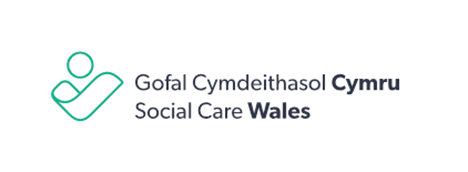 Papur Trafod Rhaglen Datblygu’r Gweithlu Gofal Cymdeithasol  Ym mis Ebrill 2017 cymerodd Gofal Cymdeithasol Cymru gyfrifoldeb dros Raglen Datblygu’r Gweithlu Gofal Cymdeithasol (SCWDP), sy’n cynnwys gwerth £7,149,350 o gyllid gan Lywodraeth Cymru ac mae awdurdodau lleol yn cyfrannu arian cyfatebol o 30% hefyd.   Wrth gymryd cyfrifoldeb dros SCWDP, aethom ati gymaint â phosibl i sicrhau bod y dull a’r pwyslais presennol yn gyson, rôl yr oedd Llywodraeth Cymru wedi’i chyflawni’n flaenorol, wrth i ni dreulio amser yn ystod y flwyddyn ariannol hon yn ystyried, mewn partneriaeth, y ffordd orau o ddefnyddio’r gronfa yn y dyfodol.  Rydym yn credu mai’r ffordd orau o ystyried dyfodol y grant yw drwy ddealltwriaeth gyffredin o’r egwyddorion sylfaenol. Fel rhan o’r broses o ailystyried y grant, rydym yn awgrymu ei fod yn cael ei ail-frandio a’i alw’n Grant Rhanbarthol Gofal Cymdeithasol Cymru ar gyfer Datblygu’r Gweithlu, gan fod hyn yn disgrifio’n gliriach nad yw hon yn un rhaglen genedlaethol ar gyfer datblygu’r gweithlu, ond yn hytrach yn grant i gynorthwyo’r gwaith o gynorthwyo gyda'r broses o ddatblygu’r gweithlu gofal cymdeithasol ym mhob rhanbarth.  Egwyddorion Craidd Grant Rhanbarthol Gofal Cymdeithasol Cymru ar gyfer Datblygu’r Gweithlu:Dyma’r egwyddorion arfaethedig sylfaenol ar gyfer gweithredu’r grant yn y dyfodolDylai hyrwyddo’r gwaith o ddatblygu’r gweithlu gofal cymdeithasol cyfredol a’r
            dyfodol a gwneud hynny’n effeithiol er mwyn gwella sgiliau a galluDylai annog a datblygu ei bwyslais ar bartneriaeth yn rhanbartholDylid sicrhau ei fod yn seiliedig ar ddull o arian cyfatebol Dylai ganolbwyntio ar flaenoriaethau strategol ac allweddol mesuradwy y gellir eu
            cyflawniDylai weithredu fel y prif gyfrwng i Gofal Cymdeithasol Cymru er mwyn dosbarthu
            unrhyw gymorth ariannol i’r sector ar gyfer hyfforddi a datblyguDylid sicrhau ei fod yn cael ei weinyddu’n unol ag arferion gorau  Dylai gynorthwyo gyda’r gwaith cynllunio cynaliadwy, tymor hir ar gyfer Dysgu a
            Datblygu Mae’r atodiad sy’n dilyn yn egluro’n fanylach ein meddylfryd mewn perthynas â phob un o’r egwyddorion hyn.  Adborth:Byddem yn gwerthfawrogi’n fawr cael eich adborth ar egwyddorion arfaethedig y grant ac unrhyw egwyddorion ychwanegol y grant a fydd yn sail i’r grant yn y dyfodol. Dylid anfon adborth at SCWDP@gofalcymdeithasol.cymru erbyn 25 Medi.   Byddem am anfon cylchlythyr 2018/9 erbyn diwedd mis Ionawr 2018 er mwyn cael  cynlluniau wedi’u cytuno yn gynnar ym mlwyddyn ariannol 2018/9.  Atodiad: Egwyddor:  Dylai’r grant hyrwyddo’r gwaith o ddatblygu’r gweithlu gofal cymdeithasol cyfredol a’r dyfodol a gwneud hynny’n effeithiol er mwyn gwella sgiliau a galluGolyga hyn y dylai’r grant gynorthwyo’r gweithlu yn ei gyfanrwydd, mewn unrhyw fath o leoliad neu wasanaeth. Wrth wneud hynny, mae’n rhaid i ni gydnabod, mewn unrhyw flwyddyn, y gall fod yna flaenoriaethau sy’n canolbwyntio ar is-elfen benodol/is-elfennau penodol o’r gweithlu. Rydym yn cydnabod y gweithlu gofal cymdeithasol cyflogedig yn ogystal â gofalwyr a gwirfoddolwyr.  Bydd angen i bob rhanbarth gael tystiolaeth o’u penderfyniadau mewn perthynas â’r ffordd y bydd disgwyl i’r grant gael ei ddefnyddio yn erbyn blaenoriaethau’r grant, gan ddangos a mesur gwerth ac effaith ychwanegol. Rydym am gefnogi dulliau creadigol o ddatblygu’r gweithlu hefyd. Rydym yn cydnabod nad yw hyn yn golygu dysgu a hyfforddi traddodiadol yn unig, felly rydym yn agored i gynigion sy’n cefnogi a chreu diwylliant ehangach o ddysgu a datblygiad proffesiynol parhaus.Egwyddor: Dylai’r grant annog a datblygu ei bwyslais ar bartneriaeth yn rhanbartholYm mhob rhanbarth dylid sicrhau bod y grant yn cael ei weinyddu gan bartneriaeth sy’n cydnabod holl fuddiannau gofal cymdeithasol er mwyn cefnogi cydberchnogaeth ar gyfer datblygu’r gweithlu. Dylai’r bartneriaeth gytuno ar y ffordd y bydd y grant yn cael ei wario yn y rhanbarth, er mwyn diwallu anghenion yn y rhanbarth, yn unol â blaenoriaethau’r grant. Bydd y grant yn cael ei gynnal gan awdurdod lleol dynodedig ym mhob un o’r saith ardal ranbarthol, statudol ar gyfer partneriaethau iechyd a gofal cymdeithasol.Egwyddor: Dylid sicrhau bod y grant yn seiliedig ar ddull o arian cyfatebol Dylai’r grant gadw at y dull arian cyfatebol o 70% o gyllid gan Gofal Cymdeithasol Cymru, a lleiafswm o 30% o gyfraniad cyfatebol o’r rhanbarth.   Nod y grant yw rhoi cymorth i’r gweithlu gofal cymdeithasol; fodd bynnag, byddem am gefnogi’r gallu i gyfuno cyllidebau gyda’r sector iechyd neu sectorau eraill er mwyn datblygu dulliau integredig pan fo tystiolaeth o’r angen hwn.  Bydd rhanbarthau’n darparu tystiolaeth fel sail i ddulliau arfaethedig mewn cynlluniau blynyddol, a gytunwyd gan y bwrdd statudol ar gyfer partneriaeth rhanbarthol.Egwyddor:  Dylai’r grant ganolbwyntio ar flaenoriaethau strategol ac allweddol mesuradwy y gellir eu cyflawni Mae gofynion y rhaglen flaenorol wedi’u diffinio drwy gylchlythyr am rai blynyddoedd, ac roedd yn fanwl er mwyn cefnogi sawl maes. Rydym yn cydnabod mai cyfraniad yn unig yw’r grant hwn at gefnogi’r gwaith o ddatblygu’r gweithlu gofal cymdeithasol. Tra cydnabyddir y dylid cadw rhywfaint o hyblygrwydd er mwyn datrys y materion penodol a bodloni strategaeth datblygu’r gweithlu ym mhob rhanbarth lle mae’r pwysau mwyaf, cynigir yn y dyfodol y dylai’r grant gael llai o flaenoriaethau cenedlaethol. Dylai hyn ein galluogi i ddangos effaith y gronfa wrth ymateb i flaenoriaethau. Gall blaenoriaethau gwmpasu mwy nag un flwyddyn ariannol.  Yn y tymor hirach, byddem yn gweld y meysydd blaenoriaeth cenedlaethol yn cael eu diffinio gan strategaeth genedlaethol y gweithlu. Y blaenoriaethau cenedlaethol arfaethedig ar gyfer  2018 yw gofal cartref; cynorthwyo rheolwyr gofal cymdeithasol a chefnogi ymarfer sy’n canolbwyntio ar ganlyniadau.Er mwyn cynorthwyo’r sector i gael mynediad i adnoddau datblygu’r gweithlu, bydd Gofal Cymdeithasol Cymru hefyd yn ystyried cyfeirio gweithwyr i gyllid ac adnoddau eraill ar gyfer hyfforddiant. Egwyddor: Dylai’r grant weithredu fel y prif gyfrwng i Gofal Cymdeithasol Cymru er mwyn dosbarthu unrhyw gymorth ariannol i’r sector ar gyfer hyfforddi a datblygu     Lle bynnag y bo’n bosibl, dylai Gofal Cymdeithasol Cymru sefydlu rhaglenni cenedlaethol mewn ymateb i anghenion y sector (er enghraifft y Rhaglen Camu Ymlaen i Reoli, Ymarferydd Gwasanaethau Cymdeithasol, DAPP; Rhaglen Datblygu Rheolwyr Tîm; Rhaglen Datblygu Rheolwyr Canol; Cronfa Cyfleoedd Dysgu Ymarfer) byddai unrhyw gyfraniad ariannol tuag at gostau dysgwyr roeddem yn gallu ei wneud  yn cael ei ddyrannu drwy gyfanswm o’r grant a glustnodir.  Mae’r grant craidd yn cael ei ddosbarthu ar fformiwla sy’n seiliedig ar y boblogaeth, ond mewn gweithgarwch a glustnodir efallai ein bod am amrywio’r dull hwn yn ddibynnol ar yr angen. Egwyddor: Dylid sicrhau bod y grant yn cael ei weinyddu’n unol ag arferion gorau  Ar hyn o bryd mae Llywodraeth Cymru yn cynnal adolygiad o gyllid grant, a byddem yn ceisio adeiladu ar arferion gorau a dysgu o’r adolygiad hwn wrth weinyddu’r grant. Byddem am gael cydbwysedd rhwng rheoli grantiau’n gadarn, a gwario cyn lleied â phosibl ar  weinyddu, ar gyfer y rhanbarth a gofal Cymdeithasol Cymru. Byddem am barhau i adolygu’r broses er mwyn gwella’r dull yn barhaus a dysgu oddi wrtho.Nid ydym yn credu y dylai’r grant, yn y tymor hir, fod yn gyfrwng ar gyfer casglu gwybodaeth am y gweithlu cyfredol. Mae yna gyfres o fecanweithiau yn bodoli, ond credwn y dylai cynlluniau AGGCC ar gyfer ehangu Datganiad Hunasesu Gwasanaeth, law yn llaw â chofrestr estynedig o’r gweithlu, ddarparu cyfres gynhwysfawr o ddata i bawb. Egwyddor: Dylai’r grant gynorthwyo gyda’r gwaith cynllunio cynaliadwy, tymor hir ar gyfer Dysgu a Datblygu Rydym yn cydnabod yr angen i gynllunio ar gyfer amserlen o fwy na blwyddyn, a chyn belled ag y bo hynny’n bosibl, byddem yn ceisio cynnal y grant ar yr un lefel o flwyddyn i flwyddyn.  Mae hyn yn amlwg yn ddibynnol ar lefel yr adnoddau y mae Gofal Cymdeithasol Cymru yn ei gael gan Lywodraeth Cymru. Rydym yn cydnabod hefyd ein bod mewn cyfnod o gyni a heriau amrywiol i ofal cymdeithasol felly dylem bob amser ragweld cynnydd neu ostyngiadau posibl o hyd at 10% yn ein potensial o ran cynlluniau.  Wrth ddatblygu cynlluniau rhanbarthol, gofynnir i ranbarthau ystyried sut bydd y buddsoddiad grant yn cynorthwyo gyda chynaliadwyedd.   